28 октября в физкульт-досуг-центре «Крапивин» проходило открытое личное Первенство МБУ «ММЦ «Ника» по армрестлингу среди юношей и девушек 1999 г.р. и младше. На соревнованиях собрались представители следующих команд: ФДЦ «Крапивин», атлет-клуб «Муравей», атлет-клуб «Титан» - все Иловлинское г/п, Авиловское с/п, Логовское с/п.По результатам упорных поединков призовые места распределились следующим образом:Юноши:До 50 кг:1 место: Заикин Кирилл (Иловлинское г/п, А-К «Муравей»).2 место: Хабаров Виктор (Иловлинское г/п, ФДЦ «Крапивин»).3 место: Насонов Алексей (Иловлинское г/п, А-К «Муравей»).До 60 кг:1 место: Махмудов Рамазон (Иловлинское г/п, А-К «Муравей»).2 место: Ляпин Дмитрий (Логовское с/п).3 место: Шлейников Никита (Иловлинское г/п, ФДЦ «Крапивин»).До70 кг:1 место: Текутов Даниил (Иловлинское г/п, А-К «Муравей»).2 место: Оденцов Александр (Иловлинское г/п, А-К «Муравей»).3 место: Барабанов Роман (Иловлинское г/п, А-К «Муравей»).Свыше 70 кг:1 место: Меньшиков Никита (Иловлинское г/п, А-К «Муравей»).2 место: Иванов Антон (Иловлинское г/п, А-К «Муравей»).3 место: Симагин Данила (Иловлинское г/п, ФДЦ «Крапивин»).Девушки:До 50 кг:1 место: Заикина Ольга (Иловлинское г/п, ФДЦ «Крапивин»).2 место: Кожевникова Анастасия (Иловлинское г/п, А-К «Муравей»).До 60 кг:1 место: Мухина Арина (Иловлинское г/п, ФДЦ «Крапивин»).2 место: Березнева Елена (Авиловское с/п, А-К «Муравей»).3 место: Иващенко Карина (Иловлинское г/п, А-К «Муравей»).Свыше 60 кг:1 место: Емельяненко Юлия (Иловлинское г/п, ФДЦ «Крапивин»).2 место: Соловьева Надежда (Иловлинское г/п, ФДЦ «Крапивин»).3 место: Тимофеева Анна (Авиловское с/п).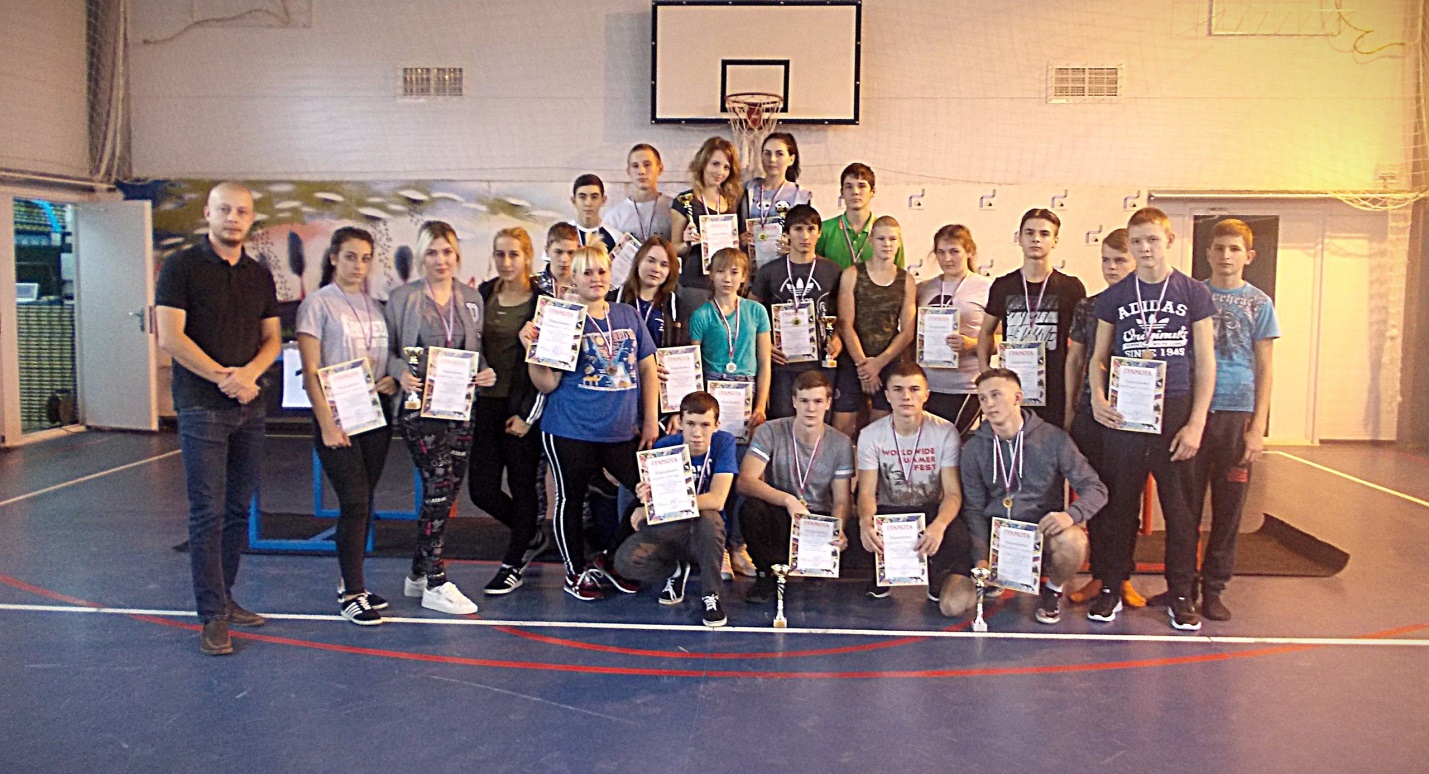 